Que Deus vive eu sei 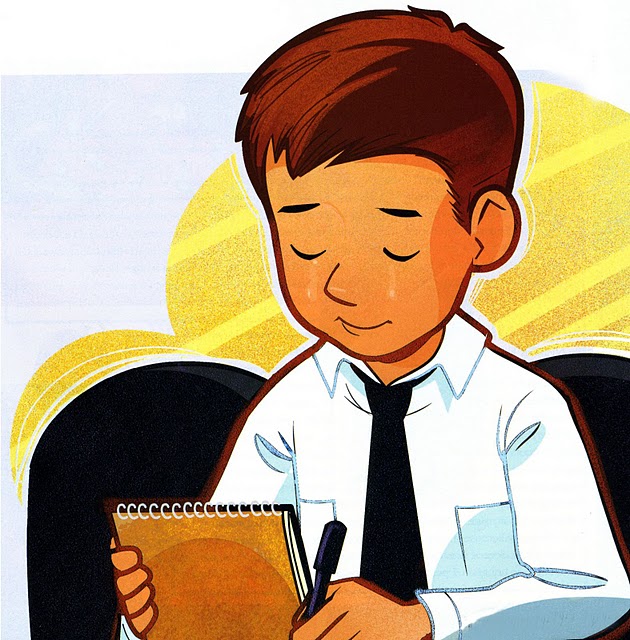 E ama-me tambémO Espírito sussurra a mim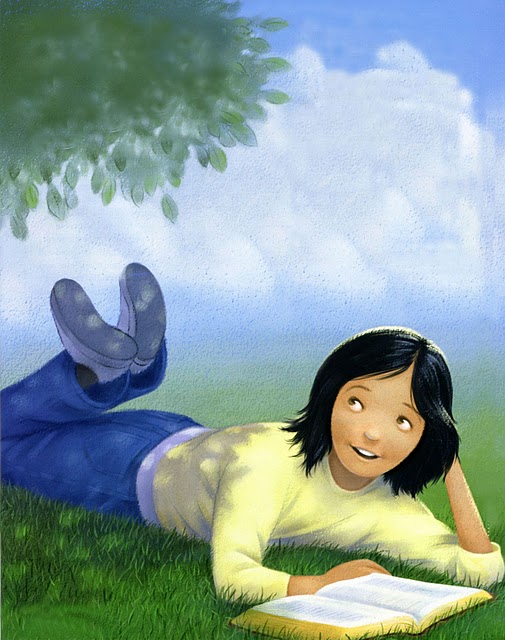 E diz-me que é assimE diz-me que é assimÀ Terra me mandou 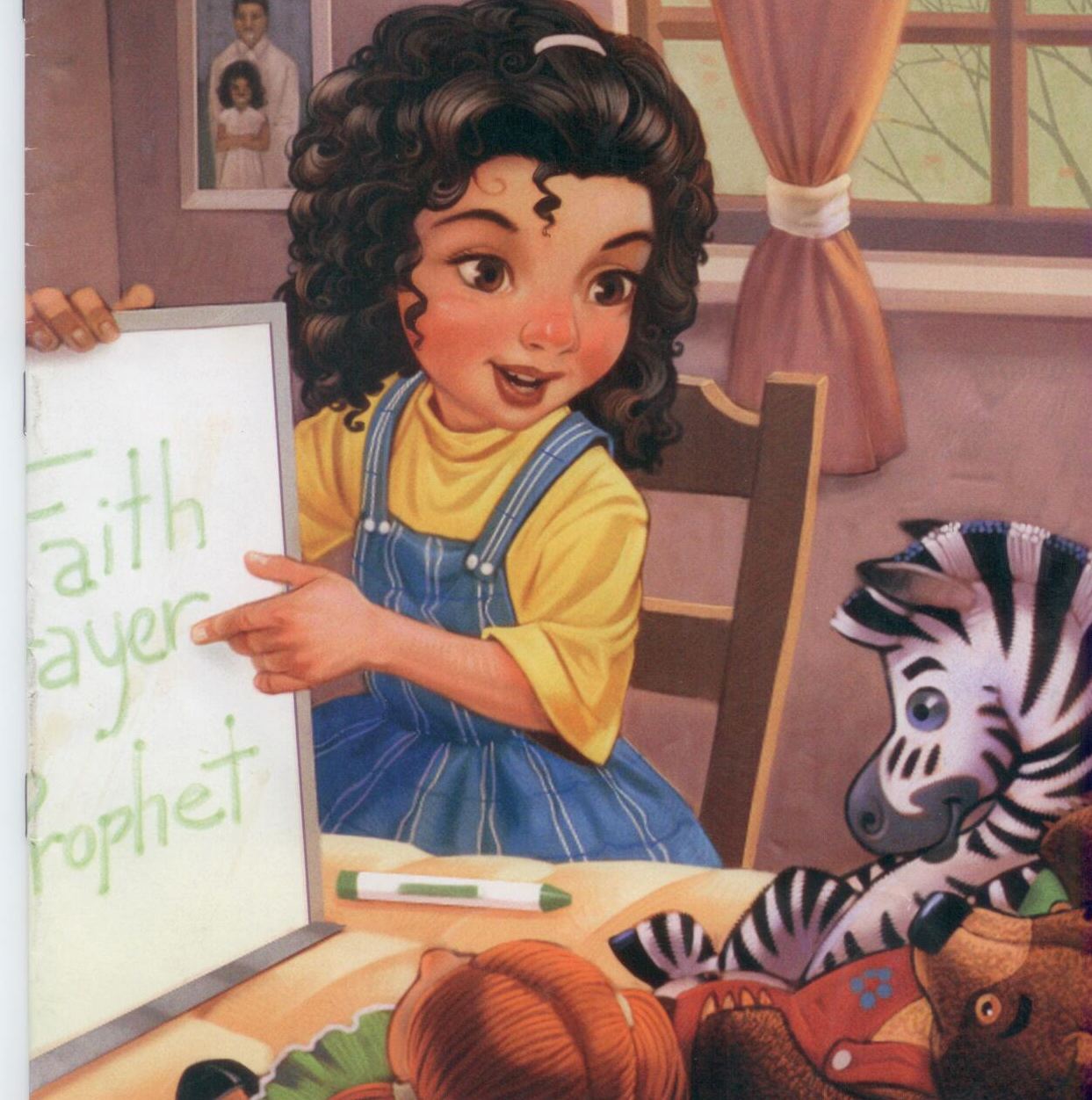 Viver pela féO Espírito sussurra a mim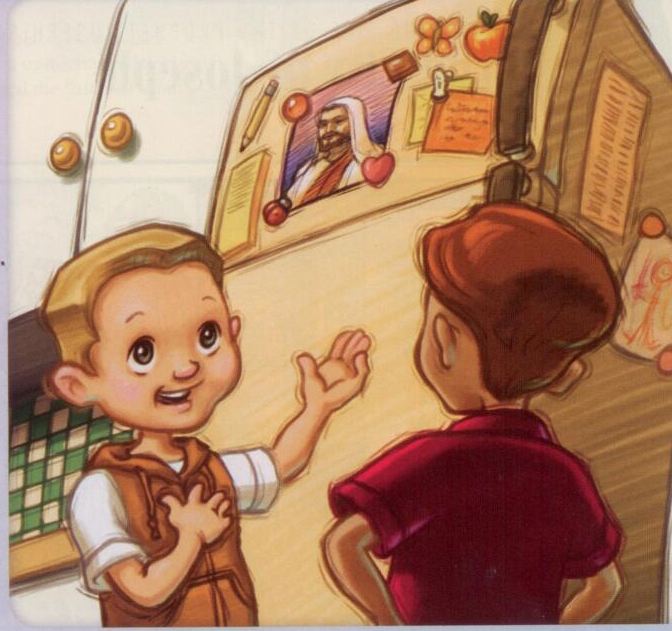 E diz que eu posso, simE diz que eu posso, sim